Here, put your blue ink thumbprint bleeding 
half on and half off the 
$1 stamp and autographed across it as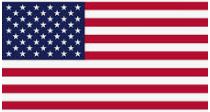 :First-Middle: Last.:copy-right/copy-claim.:FirstName-MiddleName: LastName.
:Copy-Right/Copy-Claim. Notice of Rescission of Mortgage Note SignatureTable of ContentsPlain-simple-English & Plain-Simple-Counting-SystemsNon-negotiableRoberts rules of order apply [In plain language to aid your understanding]CEO and or Persons with significant control Notice to Agent is Notice to Principal and Notice to Principal is Notice to Agent 
Silence is Acquiescence.Notice of Rescission of Mortgage Note Signature
Date: xx/xx/xxxx:FirstName-MiddleName: LastName.
Authorized Representative for STRAWMAN NAME GOES HERE and all derivatives thereof1234 Main Street
YourCity, YourStateFullNameSpelledOut, [Zip Code Exempt]Principal.LENDER NAME/DEBT COLLECTOR NAME/LAW OFFICE NAME
Private and Confidential For: PresidentFullName - TitlePhysical Address – PO Box not allowed you must research and find the physical address
City, State, USA, ZIP CODE
Respondent.Regarding: Account Number: 123456789Perpetual Claim Number: Registered Mail Number Goes Here and on ALL other correspondence regarding this debt. It is kind of like your own internal file number.Greeting Mr. XYZ: I hope this Notice of Rescission of Mortgage Note Signature (Hereinafter “Notice”) finds you in sound health and good stead. The purpose of this Notice is to inform you that I have decided to rescind my signature from the Mortgage Note associated with the above-mentioned account, effective immediately.
I realize I am contacting you after the normal 72-Hour Right of Recission period.  However Supreme Court ruling permits such recission as this for reason of “Mistake”.Recently, I have reviewed the Mortgage Note associated with the above-mentioned account and I have found errors that indicate possible fictitious use of language, which led to me mistaking the facts on the document. Please see page (put the page number of your Forensic Evidence here) and page (put the page number for title 18 1001 here). As a result of mistake, I have decided to rescind the signature from the Mortgage Note effective immediately.If for any reason you are unable to rescind the signature, please respond back in writing within 10 (ten) business days at the address above and kindly include two items:The specific reason why you are unable to rescind the signature from the Mortgage Note.Any federal, state, or local law, statute, or code to substantiate your inability to comply with this Notice.Otherwise, within 30 (thirty) days, please provide me with written confirmation that you have rescinded the signature from the Mortgage Note associated with the above-mentioned account number.Any failure by you to provide written confirmation of the rescinding of the signature within the timeframe provided will be received by me as your tacit agreement and consent to me invoicing you $1,000.00 per day retroactive to the date of the mailing of this Notice.Further, if I need to bring any court action against you or your agents regarding this matter, I will assume failure by you to provide written confirmation as your consent and tacit agreement to waive all your rights to rebut all such court claims as I may bring.So please govern yourself accordingly. Sincerely,
____________________________________                                                                                                           
:FirstName-MiddleName: LastName.
Authorized Representative for STRAWMAN NAME and all derivatives thereof
    :Copy-right/Copy-claim. All rights reserved
  No liability. Errors & Omissions Excepted  
    WITHOUT PREJUDICE – NON-ASSUMPSIT - Calls may be recorded. Forensic Evidence AnalysisExhibit AFalse & Fictitious Statements: 18 U.S. Code §1001. Statements or entries generally Except as otherwise provided in this section, whoever, in any matter within the jurisdiction of the executive, legislative, or judicial branch of the Government of the United States, knowingly and willfully— 

(1) falsifies, conceals, or covers up by any trick, scheme, or device a material fact;

(2) makes any materially false, fictitious, or fraudulent statement or representation; or

(3) makes or uses any false writing or document knowing the same to contain any materially false, fictitious, or fraudulent statement or entry; shall be fined under this title, imprisoned not more than 5 years or, if the offense involves international or domestic terrorism (as defined in section 2331), imprisoned not more than 8 years, or both. If the matter relates to an offense under chapter 109A, 109B, 110, or 117, or section 1591, then the term of imprisonment imposed under this section shall be not more than 8 years.Live Life Claim